Изготовление кубикаДидактическое пособие «Кубик предлог «из-под»Выполнила: Уханова ЕвгенияРуководитель: Камкина Александра Валерьевна«Кубик – предлог «из-под»»Для конкурса представлена работа ребенка по изготовлению кубика. Цель. Обучение умению правильно употреблять предлоги, выделять их в предложении, составлять с ними предложения.Описание куба. На гранях куба изображены серии картинок для установления пространственных отношений между предметами. Для развития умения определять положение предмета по отношению к другому предмету. Картинки на пространственные отношения «из - под». На грани кубика ребенок, предварительно отобрав и вырезав картинки из старых ненужных книжек и журналов, наклеивал их. Ребенку нужно было наклеить картинки таким образом, чтобы они наглядно показали предлог  «из –под».Этапы работы:1.Подготовка граней кубика.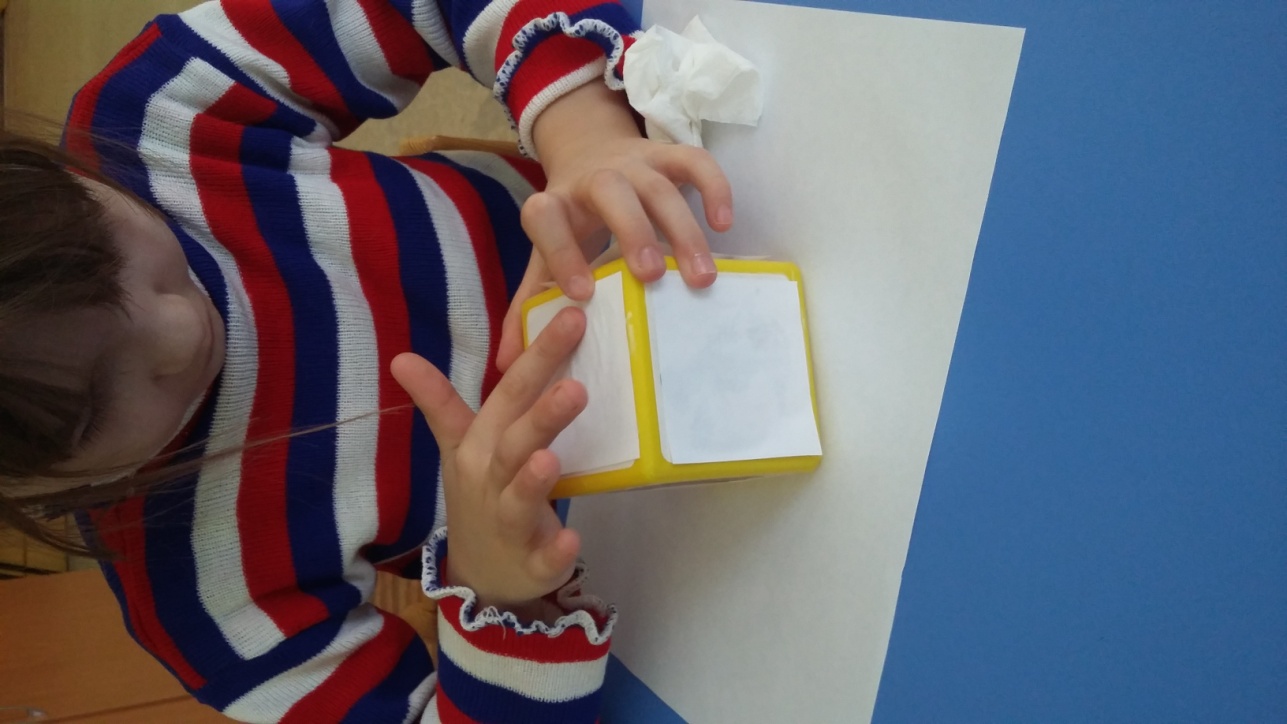 2. Вырезание нужных отобранных картинок.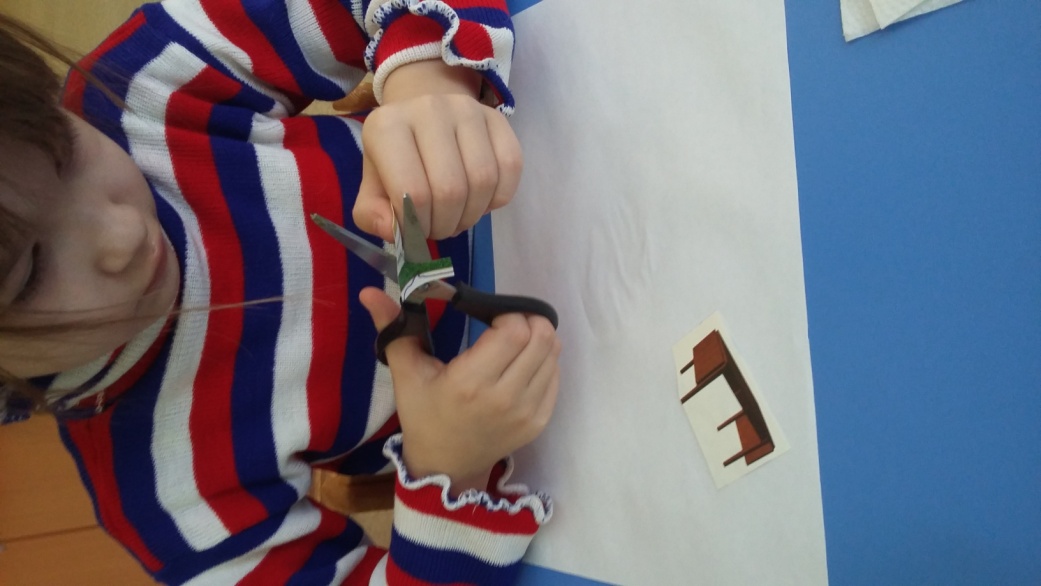 3. Приклеивание картинок: чашка под столом, крокодил под стулом и т.д.Наводящие вопросы: откуда ты достанешь чашку?  – Из -под стола.Откуда выползет крокодил? -  Из- под стула и т.д.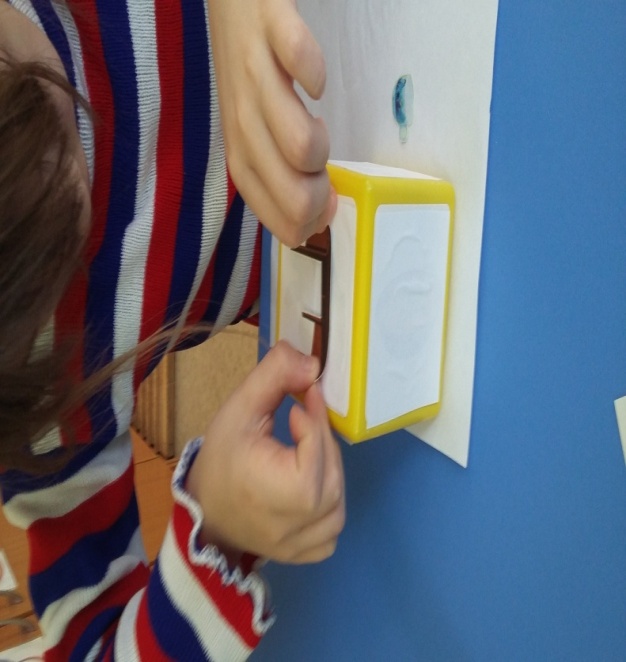 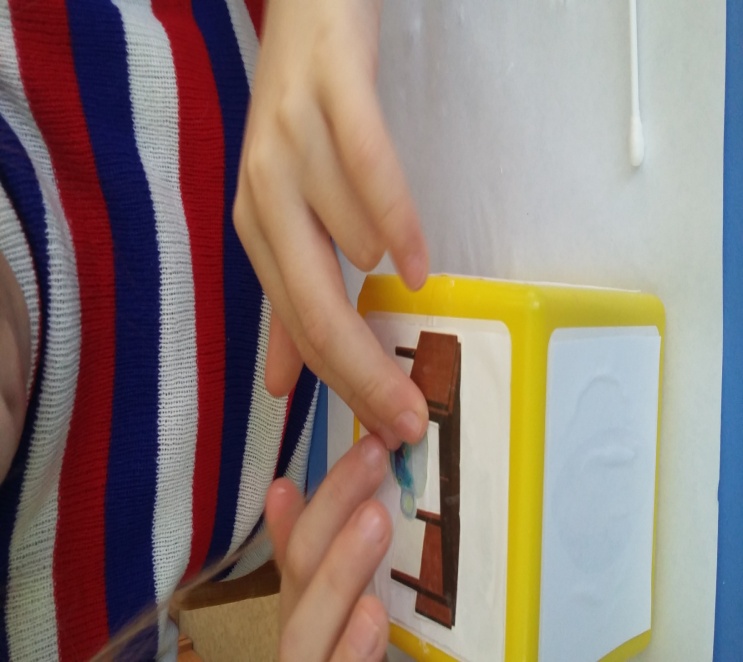 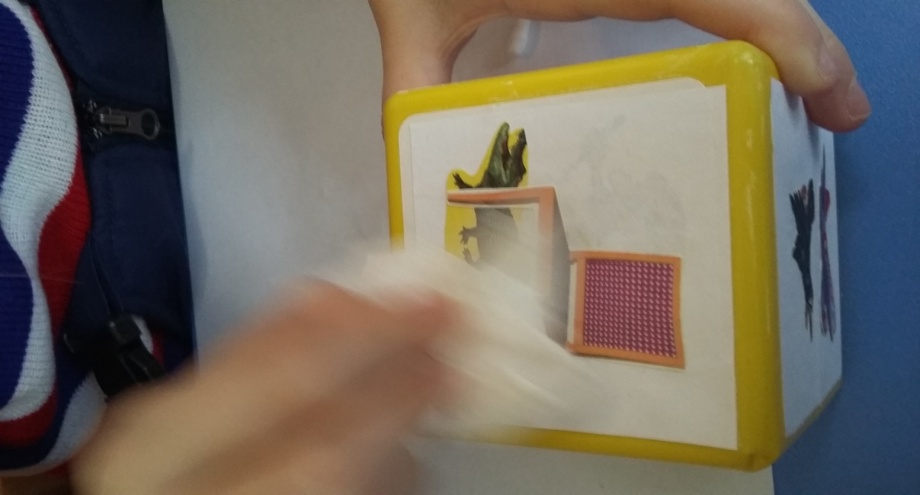 4. Оформление схемы обозначающей предлог «из-под».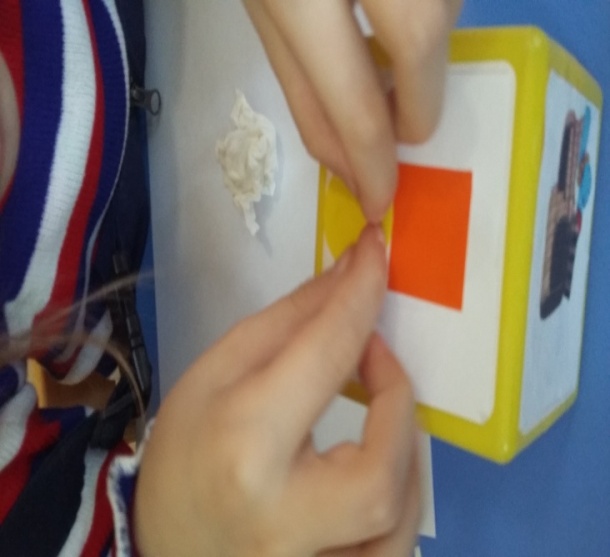 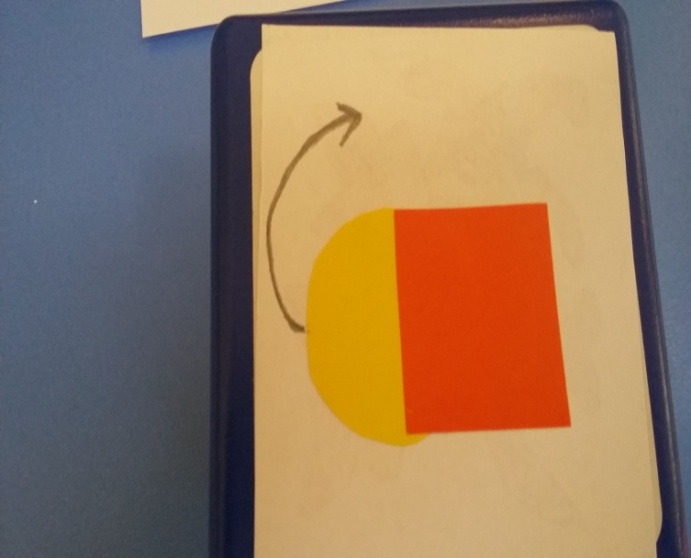 4. «Кубик предлог «из-под»» готов.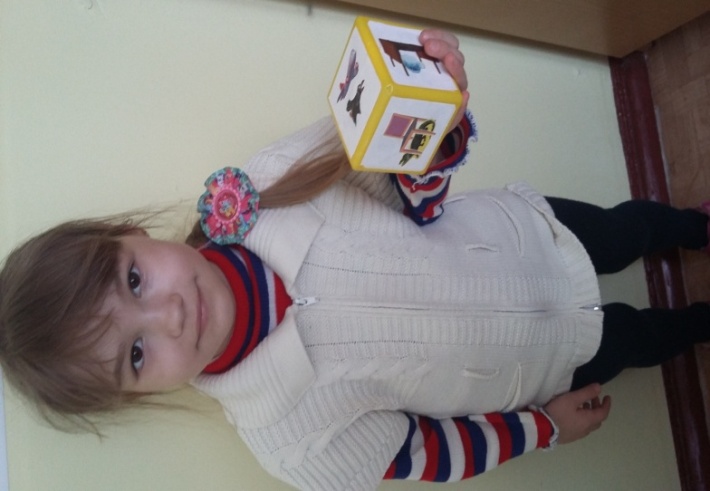 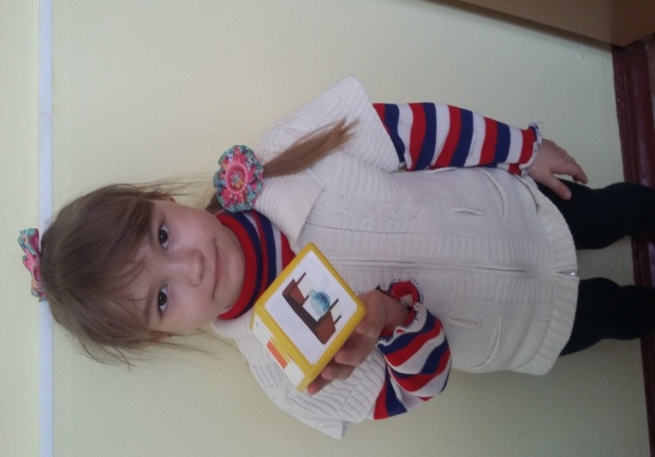 